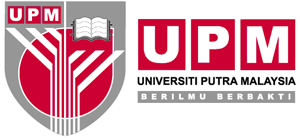 KERTAS UNTUK MAKLUMANMESYUARAT JAWATANKUASA JARINGAN INDUSTRI & MASYARAKAT UPMSUKUAN PERTAMA TAHUN 2019UNIVERSITI PUTRA MALAYSIALATARBELAKANG Kertas ini bertujuan untuk memaklumkan Mesyuarat Jawatankuasa Jaringan Industri & Masyarakat, Universiti Putra Malaysia (UPM) tentang aktiviti-aktiviti yang telah dilakukan sepanjang Sukuan Pertama Tahun 2019 iaitu daripada Januari hingga Mac 2019.LAPORAN AKTIVITI  CiRNeT telah menjalin hubungan dengan rakan industri yang berpotensi dalam usaha untuk mempergiat kerjasama strategik antara UPM dengan pihak industri. Jalinan hubungan tersebut telah membuka peluang bagi pelaksanaan program pembangunan pelajar, latihan industri pelajar, ceramah/peluang kerjaya, kerja perundingan, projek penyelidikan dan kerjasama lain yang memberi nilai tambah kepada UPM dan industri.Peranan dan sumbangan yang dilakukan oleh CiRNeT dalam jalinan hubungan tersebut adalah seperti berikut:Menghubungkan/mempertemukan pihak industri dengan wakil UPM;Menguruskan mesyuarat/taklimat/perlaksanaan aktiviti antara UPM dengan rakan industri;Menyediakan kertas cadangan, dokumen perundangan berkaitan (MoU/MoA/NDA), laporan dan pembentangan;Membuat hubungan susulan dengan wakil UPM dan rakan industri bagi memantau perkembangan dan kelestarian hubungan/aktiviti.Aktiviti-aktiviti serta kerjasama bersama industri baharu yang dijalankan oleh CiRNeT sepanjang Sukuan Pertama Tahun 2019 adalah seperti berikut;2.4 	Sepanjang Sukuan Pertama 2019, tiada pelajar yang memohon untuk menjalani latihan industri di luar negara.3.0	Baki Tabung Amanah Latihan Industri (6223800) sehingga 11 April 2019 adalah sebanyak RM47,400.404.0	SYOR	Mesyuarat diminta untuk mengambil maklum laporan daripada Pusat Hubungan & Jaringan Industri (CiRNeT) daripada Januari hingga Mac 2019.Disediakan oleh:Pusat Hubungan dan Jaringan Industri (CiRNeT)Universiti Putra Malaysia11 April 2019BilPROGRAM / PROJEKKETERANGAN1Perbincangan bersama pengurusan McDonald’s untuk peluang kolaborasi dan latihan industri untuk pelajar UPM3 Januari 2019Satu mesyuarat telah diadakan di pejabat McDonald’s bersama wakil dari pengurusan McDonald’s pada 3hb Januari 2019. Di antara agenda yang dibincangkan termasuklah peluang kerjasama dalam projek penyelidikan dan latihan industri untuk pelajar UPM. Pihak McDonald’s juga berminat meneruskan program CEO@Faculty bersama UPM memandangkan McDonald’s mempunyai jaringan menerusi Felo CEO@Faculty dari UPM.2Mesyuarat bersama rombongan pengurusan dari Hitachi untuk Progam ‘The Hitachi Young Leaders Initiative (HYLI)’4 Januari 2019The Hitachi Young Leaders Initiative (HYLI)’ merupakan program CSR Hitachi untuk memenuhi komitmennya kepada masyarakat, khususnya membantu membina generasi masa depan melalui pendidikan inovatif. Program hubungan kemasyarakatan ini bertujuan untuk mengenalpasti dan memupuk pemimpin-pemimpin berpotensi Asia di kalangan pelajar terbaik dan cemerlang di Asia dan seterusnya membawa mereka bersama untuk membincangkan isu-isu serantau dan global dengan pegawai kerajaan yang berpengaruh, pemimpin perniagaan terkemuka, akademik, dan wakil NGO. Di antara faedah yang boleh diperolehi menerusi initiatif ini termasuklah jaringan serantau dan skil kepimpinan.  Kos perjalanan adalah ditanggung sepenuhnya oleh pihak Hitachi.  Satu perjumpaan bersama pengurusan Hitachi yang di wakili oleh Cik Debbie Koh, Cik Chong May Keow dan CikSharon Kuan pada 4hb Januari 2019 di Bilik Mesyuarat JINM dan wakil dari pejabat hal ehwal pelajar UPM untuk mendapatkan penerangan mengenai peluang untuk pelajar UPM menyertai program tersebut. Dalam mesyuarat tersebut, pihak Hitachi telah mencadangkan bahawa bahagian Hal Ehwal pelajar UPM akan mengaturkan satu sesi di antara Hitachi dan wakil pelajar untuk semua program/fakulti untuk memberi keterangan yang lanjut mengenai program tersebut. Peluang latihan industri untuk pelajar turut dibincangkan dalam mesyuarat tersebut.3Perbincangan dengan QTF Consulting Sdn Bhd untuk perancangan pelbagai latihan berdasarkan pembelajaran bersepadu untuk pelajar dan warga UPM9 Januari 2019Satu perbincangan telah diadakan pada 9 Januari 2019 yang dihadiri oleh YM Ungku Azlan Ungku Chulan dan En. M. Junaidi Hj Tajuddin untuk merancangkan sesi latihan untuk penyelidik dan pensyarah di UPM. QTF Consulting Sdn Bhd menyediakan pelbagai perkhidmatan umpamanya melatih individu mengenai teknologi yang diperlukan untuk mencapai kecemerlangan, melatih individu mengenai kemungkinan pendekatan yang dapat membantu mengoptimumkan prestasi dan memberi perundingan mengenai teknologi prestasi manusia. Melalui pendekatan yang dicadangkan oleh QTF Consulting Sdn Bhd, ramai warga UPM akan berkebolehan menghasilkan aplikasi untuk tujuan tertentu. Dalam perbincangan tersebut, QTF berbesar hati menerima pelajar untuk latihan industri dalam bidang yang berkaitan.4Kerjasama dengan Industri MyTACG Bioscience Enterprise untuk latihan teknikal terkini dalam penganalisaan jujukan genomic (Next Generation Sequencing)14 -15 Januari 2019Satu sesi latihan telah adakan untuk tunjuk ajar kepada para peserta  tentang kaedah penganalisaan data yang diperolehi oleh ‘Next Gene Sequencing’ (NGS). ‘Next Generation Sequencing’ merupakan teknologi penjujukan secara besar-besaran yang berkeupayaan untuk membolehkan penyelidik melakukan pelbagai aplikasi dan mengkaji sistem biologi pada tahap yang tidak pernah mungkin. Akan tetapi, data yang diperolehi oleh keadah ini rumit dan melibatkan penggunaan bioinformatik. MyTACG Bioscience Enterprise, yang diasaskan pada tahun 2010 adalah sebuah syarikat yang berorientasikan NGS dan berdedikasi untuk memberikan penyelesaian secara menyeluruh kepada masyarakat sains hayat. Syarikat MyTACG Bioscience Enterprise telah berkerjasama dengan CiRNeT menganjurkan bengkel  bertajuk ‘Basic NGS Data Analysis Workshop’ pada 14hb – 15hb Januari 2019 di Makmal Komputer 2, Fakulti Perubatan dan Sains Kesihatan, UPM. Bengkel tersebut memdapat sambutan yang baik dari pelajar, penyelidik dan pensyarah UPM dalam pelbagai bidang. Jumlah pendanaan sebanyak RM3,000 (nilai setara) untuk makanan, sewaan alat dan khidmat professional diperolehi menerusi kerjasama tersebut.5Perbincangan bersama Revongen Corporation Sdn Bhd untuk pelbagai latihan industri dan penerbitan17 Januari 2019Satu perbincangan telah diadakan bersama wakil dari Revongen Corporation Sdn Bhd pada 17 Januari 2019 di Bilik Mesyurat JINM. Di antara agenda yang dibincangkan termasuklah potensi untuk mengadakan bengkel latihan untuk warga UPM (pelajar dan pensyarah) dalam bidang biologi molekul anjuran bersama CiRNeT dan Revongen Corporation Sdn Bhd. Revongen Corporation Sdn Bhd amat positif dalam isu penempatan pelajar untuk latihan industri.6Bengkel Pembangunan Prosedur Operasi Standard (SOP) Program Penglibatan Pelajar Di Luar Negara (Outbound Students Engagement Programme) Universiti-universiti Awam Malaysia28-31 Januari 2019Bengkel Pembangunan SOP Program Penglibatan Pelajar di Luar Negara telah pun dijalankan pada 28 hingga 31 Januari 2019 bertempat di Universiti Sains Malaysia.  Pihak CiRNeT telah menjadi urus setia bagi bengkel tersebut dengan kerjasama daripada Bahagian Pembangunan Mahasiswa, Kementerian Pendidikan Malaysia.  Bengkel tersebut telah membangunkan satu Prosedur Operasi Standard (SOP) yang merangkumi berbagai-bagai aspek yang memerlukan ketelitian di dalam menjadi garis panduan bagi Universiti serta pelajar untuk sebarang Program Penglibatan Pelajar di Luar Negara.  Bengkel tersebut disertai oleh beberapa wakil daripada Universiti Sains Malaysia, Universiti Sains Islam Malaysia, Universiti Malaysia Sarawak, Universiti Malaya, Universiti Islam Antarabangsa, dan Bahagian Education Malaysia, KPM.7Perbincangan kerjasama bersama Conclave International untuk penganjuran koferensi19 Februari 2019Satu mesyuarat perjumpaan telah diadakan pada 19hb Februari 2019 bersama Pengarah Syarikat Conclave International (Dr. Senthilkumar Radhakrishnan) dan wakil dari Fakulti Perubatan dan Sains Kesihatan (Prof. Madya Dr. Thilakavathy Karuppiah dan Dr. Suresh Kumar Subbiah) untuk membincangkan penganjuran konferensi bersama pada September 2019. Manfaat yang bakal diperolehi menerusi usahasama tersebut termasuklah perkongsian hasil pendanaan, promosi bidang tujahan di arena antarabangsa dan jaringan pakar serantau. Dalam mesyuarat tersebut, peluang kerjasama pengendalian latihan teknikal dan aktiviti komuniti turut dibincangkan.8Mesyuarat Penganjuran Majlis Apresiasi AixCHANGE 2019 bersama Kementerian Pendidikan Malaysia, Jabatan Pendidikan Tinggi20 Februari 2019Kementerian Pendidikan Malaysia telah mewujudkan inisiatif bagi memacu hala tuju pendidikan tinggi ke arah mencapai kecemerlangan dan kegemilangan dalam sistem pendidikan tinggi negara. Inisiatif tersebut melibatkan 4 laluan kerjaya yang sesuai di peringkat institusi pendidikan tinggi iaitu pendidik, penyelidik, pemimpin institusi dan pengamal professional. Antara inisiatif yang dilaksanakan adalah Academia – Industry Talent Exchange Programme atau AIxCHANGE iaitu menggalakkan perkongsian ilmu pengetahuan dan kepakaran yang boleh dimanfaat secara bersama antara pihak akademia dan industri. Di bawah inisiatif AIxCHANGE terdapat empat (4) sub inisiatif iaitu CEO @ Faculty Programme (CFP) 1.0, CFP 2.0, CFP 3.0 dan AIxPERT. Sehubungan itu, Jabatan Pendidikan Tinggi (JPT), Kementerian Pendidikan Malaysia (KPM) akan menganjurkan Majlis Apresiasi AIxCHANGE 2019 bagi menghargai sumbangan tokoh-tokoh AIxCHANGE yang telah memberi sumbangan dan komitmen semasa tempoh pelantikan kepada pelajar dan kakitangan akademik di Universiti Awam. Justeru satu mesyuarat bagi membincangkan Majlis Apresiasi ini telah diadakan pada 20hb Februari 2019 di Bilik Mesyuarat Abu Raihan, Bahagian Hubungan Industri, Kementerian Pendidikan Malaysia, Aras 7, No. 2, Menara 2, Presint 5, Putrajaya yang dipengerusikan oleh YBhg. Prof. Dr. Arham Abdullah, Pengarah Bahagian Hubungan Industri, Jabatan Pendidikan Tinggi, KPM. Mesyuarat tersebut memutuskan bahawa UPM akan berkerjasama dengan BHI, JPT, KPM untuk merancang penganjuran Majlis Apresiasi AIxCHANGE 2019. Adalah dijangkakan pendanaan sebanyak RM500,000 diperuntukan untuk penyediaaan Majlis Apresiasi AIxCHANGE 2019 dari Kementerian Pendidikan Malaysia9Mesyuarat Bersama MPOC20 Februari 2019Satu mesyuarat telah diadakan pada 20 Februari 2019 bagi membincangkan pelaksanaan program “CEO Day@UPM” di Universiti Putra Malaysia (UPM) dengan kerjasama Malaysian Palm Oil Council (MPOC) sempena kempen “Love MY Palm Oil” pada 18 April 2019 untuk warga UPM serta sekolah-sekolah jemputan.  Tujuan utama program tersebut adalah seperti berikut : i.	Meningkatkan keterlihatan UPM sebagai pusat kecemerlangan pertanian, selari dengan objektif dasar pertanian negara ketiga (DPN3) iaitu untuk mengukuhkan pertalian sektor pertanian dengan sektor-sektor lain. ii.	Memberi inspirasi kepada pelajar universiti dan peserta program melalui perkongsian ilmu dan pengalaman daripada CEO jemputan. iii.	Memberi pendedahan kepada peserta berkenaan industri sawit Malaysia, produk-produk dan faedah-faedah hasilan daripada pokok kelapa sawit.iv.	Memberi peluang kepada pelajar untuk mendapatkan pekerjaan dan tempat untuk latihan industri dalam sektor-sektor terpilih.10Perbincangan peluang penyelidikan kontrak dari SimeDarby property Berhad21 Februari 2019Satu mesyuarat bersama ahli pengurusan SimeDarby Property Berhad telah diadakan pada 21 Februari 2019 di Bilik Mesyuarat JINM. Wakil dari pelbagai fakulti (Fakulti Sains, Fakulti Bahasa Moden dan Komunikasi, Fakulti Rekabentuk dan Senibina, Fakulti Pengajian Alam Sekitar, Fakulti Kejuruteraan dan Pusat Pengurusan Penyelidikan) juga turut hadir untuk mendapatkan maklumat lanjut mengenai peluang penyelidikan kontrak, latihan industri untuk pelajar dalam pelbagai bidang. Pihak SimeDarby Property telah berkongsi maklumat mengenai peluang kerjasama dalam pelbagai bidang umpamanya kejuruteraan, rekabentuk, ‘Big Data’, pengurusan tanah, komunikasi dan alam sekitar. Penyelidik yang berminat diminta mengemukan kertas kerja sebelum 20 Mac 2019 dan saringan akan dilakukan oleh pihak SimeDarby Property.11Kerjasama dengan NGO untuk sesi klinik CV di Universiti Malaya2 Mac 2019 Aktiviti bersama NGO (BiomedKL) untuk membantu pembangunan sahsiah pelajar / mahasiswa khasnya jurusan sains bioperubatan yang telah diadakan di Universiti Malaya pada 2hb Mac 2019. Antara aktiviti yang dilaksanakan termasuk pengajaran cara menulis Curiculum Vitae yang efektif. Sesi tersebut juga meliputi perkongsian pengalaman oleh penceramah berkenaan persiapan untuk temuduga12Mesyuarat Penyelarasan Prosedur Operasi Standard (SOP) Program Penglibatan Pelajar Di Luar Negara (Outbound Students Engagement Programme) Universiti-universiti Awam Malaysia 18 Mac 2019Satu mesyuarat penyelarasan telah diadakan pada 18 Mac 2019 di Bilik Mesyuarat Pejabat TNCJINM bagi menyelaraskan Prosedur Operasi Standard (SOP) Program Penglibatan Pelajar Di Luar Negara (Outbound Students Engagement Programme) Universiti-universiti Awam Malaysia yang telah dirangka semasa Bengkel di Universiti Sains Malaysia pada Januari yang lepas.  Mesyuarat tersebut telah dihadiri oleh pihak Bahagian Pembangunan Mahasiswa, KPM, dan UPSI.13Latihan dan Taklimat Penerangan Sistem ICRIS (Pelaporan Industri)CiRNeT telah dijemput untuk  Sesi Penerangan Sistem ICRIS bagi Pelaporan Industri bagi Q1 sebagai salah satu langkah inisiatif bagi meningkatkan pendedahan dan pemahaman di dalam mencapai KPI Jaringan Industri UPM. 15 Mac 2019 - INTROP